Prot. n.: 014-4/2016Data:    15.07.2016In virtù della Legge sugli enti (Gazzetta Ufficiale della RS – vecchia, nn. 12/91, Gazzetta Ufficiale della RS/I nn. 17/91 – Sigla: ZUDE, Gazzetta Ufficiale della RS nn. 55/92 – Sigla: ZVDK, 13/93, 66/93, 66/93, 45/94 – Sentenza della CC, 8/96, 31/00 – Sigla: ZP-L, 36/00 – Sigla: ZPDZC e 127/06 – Sigla: ZJZP), della Legge sulle autonomie locali (Gazzetta Ufficiale della RS nn. 94/07 – testo unico ufficiale, 27/08 – Sentenza della CC, 76/08, 79/09, 51/10, 84/10 – Sentenza della CC, 40/12 – Sigla: ZUJF e 14/15 – Sigla: ZUUJFO),  dell'articolo 30 dello Statuto del Comune di Isola (Bollettino Ufficiale del Comune di Isola nn. 15/99, 17/12 e 6/14) e degli articoli 12 e 13 del Decreto sull'istituzione dell'Ente pubblico per la promozione dell'imprenditoria e i progetti di sviluppo del Comune di Isola, il Consiglio del Comune di Isola, riunitosi il ……. alla sua seconda seduta per corrispondenza, accoglie il seguente atto diD  E  L  I  B  E  R  Asulla nomina del direttore dell'Ente pubblico per la promozione dell'imprenditoria e i progetti di sviluppo del Comune di Isola                                                                  1Il Consiglio del Comune di Isola nomina Iztok Škerlič, nato il 9 agosto 1978, residente in Via della Scuola n. 41, 6000 Capodistria direttore dell'Ente pubblico per la promozione dell'imprenditoria e i progetti di sviluppo del Comune di Isola, e cioè per il periodo fino al 31 dicembre 2020.Il mandato del direttore dell'Ente pubblico per la promozione dell'imprenditoria e i progetti di sviluppo del Comune di Isola decorre dal 29 luglio 2016.                                                                 2Il presente atto di Delibera ha efficacia immediata.                     		      					mag. Igor Kolenc                   SindacoRecapitare a:Iztok Škerlič – con ricevuta di recapito,		 membri del CC,Sindaco,atti,	archivio – 2x.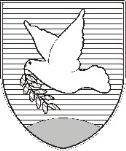 OBČINA IZOLA – COMUNE DI ISOLA                                       PROPOSTA  OBČINSKI SVET – CONSIGLIO COMUNALESončno nabrežje 8 – Riva del Sole 86310 Izola – IsolaTel: 05 66 00 100, Fax: 05 66 00 110E-mail: posta.oizola@izola.siWeb: http://www.izola.si/